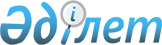 О внесении изменения в решение 2 сессии Бухар-Жырауского районного маслихата от 22 октября 2007 года № 5 "Об утверждении размера социальной помощи на приобретение топлива специалистам государственных организаций здравоохранения, социального обеспечения, образования, культуры и спорта, проживающим и работающим в сельских населенных пунктах"
					
			Утративший силу
			
			
		
					Решение 28 сессии Бухар-Жырауского районного маслихата Карагандинской области от 10 сентября 2014 года № 6. Зарегистрировано Департаментом юстиции Карагандинской области 30 сентября 2014 года № 2777. Утратило силу решением Бухар-Жырауского районного маслихата Карагандинской области от 31 октября 2014 года № 5      Сноска. Утратило силу решением Бухар-Жырауского районного маслихата Карагандинской области от 31.10.2014 № 5 (вводится в действие со дня его первого официального опубликования).

      В соответствии с Законами Республики Казахстан от 8 июля 2005 года "О государственном регулировании развития агропромышленного комплекса и сельских территорий", от 23 января 2001 года "О местном государственном управлении и самоуправлении в Республике Казахстан" районный маслихат РЕШИЛ:



      1. Внести в решение 2 сессии Бухар-Жырауского районного маслихата от 22 октября 2007 года № 5 "Об утверждении размера социальной помощи на приобретение топлива специалистам государственных организаций здравоохранения, социального обеспечения, образования, культуры и спорта, проживающим и работающим в сельских населенных пунктах" (зарегистрировано в Реестре государственной регистрации нормативных правовых актов за № 8-11-48, опубликовано в районной газете "Сарыарқа" № 47 от 24 ноября 2007 года) следующее изменение:



      пункт 1 изложить в следующей редакции:

      "1.Утвердить размер социальной помощи на приобретение топлива специалистам государственных организаций социального обеспечения, образования, культуры, спорта и ветеринарии проживающим и работающим в сельских населенных пунктах 2 месячных расчетных показателя в год.".



      2. Настоящее решение вводится в действие со дня его первого официального опубликования.      Председатель сессии, временно

      осуществляющий полномочия

      секретаря районного маслихата              Ш. КУРБАНОВ
					© 2012. РГП на ПХВ «Институт законодательства и правовой информации Республики Казахстан» Министерства юстиции Республики Казахстан
				